ПРОЕКТ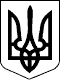 ПЕРВОЗВАНІВСЬКА СІЛЬСЬКА РАДА 
КІРОВОГРАДСЬКОГО РАЙОНУ КІРОВОГРАДСЬКОЇ ОБЛАСТІВОСЬМА СЕСІЯ ВОСЬМОГО СКЛИКАННЯРІШЕННЯвід «____»  липня   2018 року                                                                          № ____с. ПервозванівкаПро внесення змін до рішеннясільської ради від  27.04.2018 року №224«Про затвердження  структури та чисельності апарату Первозванівської сільської ради»Відповідно Закону України «Про службу в органах місцевого самоврядування», статті 54 Закону України «Про місцеве самоврядування в Україні», зважаючи на необхідність оптимізації та вдосконалення роботи виконавчого апарату Первозванівської сільської ради, структурування функціональних напрямків діяльності, забезпечення ефективної роботи, керуючись п.3 статті 26 «Про місцеве самоврядування в Україні», сільська рада:ВИРІШИЛА: Внести  зміни  до  рішення  сільської ради від  27.04.2018 року №224 «Про затвердження  структури та чисельності апарату Первозванівської сільської ради», а саме: Вивести із структури апарату Первозванівської сільської ради  відділ освіти, молоді та спорту, культури та туризму.Вивести із структури апарату сільської ради відділ організаційно-кадрової роботи, інформаційної діяльності та комунікацій з громадськістю шляхом злиття з загальним відділом, збільшивши  штатну чисельність загального відділу.Встановити  граничну чисельність працівників загального відділу у кількості 9 (дев’ять)  штатних одиниць.1.3   Реорганізувати відділ земельних відносин, комунальної власності, інфраструктури та житлово-комунального господарства шляхом поділу на:відділ земельних відносин та комунальної власності;відділ інфраструктури та житлово-комунального господарства.Встановити граничну чисельність відділу земельних відносин та комунальної власності у кількості 5 (п’ять) штатних одиниць.Встановити граничну чисельність відділу інфраструктури та житлово-комунального господарства  у кількості 2 (двох) штатних одиниць. Вивести із структури апарату Первозванівської сільської ради 1 штатну одиницю спеціаліста І категорії  відділу бухгалтерського обліку та звітності.Встановити граничну чисельність відділу бухгалтерського обліку та звітності Первозванівської сільської ради у кількості 4 (чотири) штатних одиниці.  Ввести 1 штатну одиницю – водія до технічного персоналу.Встановити граничну чисельність технічного персоналу у кількості 3 (трьох)  штатних одиниць. Затвердити структуру (додаток 1) та штатний розпис (додаток 2)  Первозванівської сільської ради з урахуванням внесених змін, увести в дію з 01.08.2018 року.Начальникам відділів забезпечити розроблення та затвердження у встановленому чинним законодавством  порядку працівників реорганізованих та перейменованих структурних підрозділів Первозванівської сільської ради посадових інструкцій. Рішення  сільської ради від  27.04.2018 року №224 «Про затвердження  структури та чисельності апарату Первозванівської сільської ради» вважати таким, що втратило чинність. Контроль за виконанням даного  рішення покласти на сільського голову.Сільський голова                                                                                   П.МУДРАКДодаток 2Додаток  1до рішення   8  сесії  VIII  скликання від _____  2018 року №______СТРУКТУРАСТРУКТУРАСТРУКТУРАСТРУКТУРАта чисельність апарату Первозванівськоїсільської радита чисельність апарату Первозванівськоїсільської радита чисельність апарату Первозванівськоїсільської радита чисельність апарату Первозванівськоїсільської радиN з/пНазва структурного підрозділу та посадКількість штатних посад123Керівництво територіальної громадиКерівництво територіальної громадиКерівництво територіальної громади1Сільський голова12Секретар ради13Перший заступник сільського голови14В.о. старости   Калинівського, Степівського, Федорівського  старостинського округу35Керуючий справами виконавчого комітету, начальник загального відділу1РАЗОМ:7Загальний відділЗагальний відділЗагальний відділ1Головний спеціаліст 22Головний спеціаліст (юрист)13Головний спеціаліст (з обслуговуванн комп'ютерної техніки)14Спеціаліст І категорії35Діловод2РАЗОМ:9Відділ планування  та фінансово-економічного розвитку Відділ планування  та фінансово-економічного розвитку Відділ планування  та фінансово-економічного розвитку 1Начальник відділу12Головний спеціаліст 13Спеціаліст І категорії14Спеціаліст IІ категорії1РАЗОМ:4Відділ бухгалтерського обліку та звітностіВідділ бухгалтерського обліку та звітностіВідділ бухгалтерського обліку та звітності1Начальник відділу -головний бухгалер12Спеціаліст І категорії3РАЗОМ:4Відділ земельних відносин та комунальної власностіВідділ земельних відносин та комунальної власностіВідділ земельних відносин та комунальної власності1Начальник відділу12Головний спеціаліст (юрист)13Спеціаліст І категорії24Спеціаліст1РАЗОМ:5Відділ інфраструктури та житлово-комунального господарстваВідділ інфраструктури та житлово-комунального господарстваВідділ інфраструктури та житлово-комунального господарства1Начальник відділу12Головний спеціаліст 1РАЗОМ:2Відділ державної реєстраціїВідділ державної реєстраціїВідділ державної реєстрації1Державний реєстратор3РАЗОМ:3Технічний персоналТехнічний персоналТехнічний персонал1Водій22Техпрацівник1РАЗОМ:3ВСЬОГО37Затверджую штат у кількості 37  штатних одиниць з місячним фондом заробітної плати за посадовими окладами 168 668 грн.00 коп. ( сто шістдесят вісім тисяч шістсот шістдесят вісім   грн. 00 коп.)Затверджую штат у кількості 37  штатних одиниць з місячним фондом заробітної плати за посадовими окладами 168 668 грн.00 коп. ( сто шістдесят вісім тисяч шістсот шістдесят вісім   грн. 00 коп.)Затверджую штат у кількості 37  штатних одиниць з місячним фондом заробітної плати за посадовими окладами 168 668 грн.00 коп. ( сто шістдесят вісім тисяч шістсот шістдесят вісім   грн. 00 коп.)___________________________П. МУДРАК___________________________П. МУДРАК___________________________П. МУДРАК(підпис керівника)                   (ініціали і прізвище)(підпис керівника)                   (ініціали і прізвище)(підпис керівника)                   (ініціали і прізвище)_______________________________________________________________________________________________________________(число, місяць, рік)                              М.П.(число, місяць, рік)                              М.П.(число, місяць, рік)                              М.П.ШТАТНИЙ РОЗПИС на 2018 рік  ШТАТНИЙ РОЗПИС на 2018 рік  ШТАТНИЙ РОЗПИС на 2018 рік  Первозванівська сільська рада Первозванівська сільська рада Первозванівська сільська рада Вводиться в дію з 01 серпня 2018 рокуВводиться в дію з 01 серпня 2018 рокуВводиться в дію з 01 серпня 2018 рокуN з/пНазва структурного підрозділу та посадКількість штатних посадПосадовий окладФонд заробітної плати на місяць123451Керівний склад7475001.1Сільський голова1750075001.2Секретар ради1660066001.3Перший заступник сільського голови1700070001.4В.о. старости   Калинівського, Степівського, Федорівського  старостинського округу36600198001.5Керуючий справами виконавчого комітету, начальник загального відділу1660066002Загальний відділ9348002.1Головний спеціаліст 2440088002.2Головний спеціаліст (юрист)1440044002.3Головний спеціаліст (з обслуговування комп'ютерної техніки)1440044002.4Спеціаліст І категорії34000120002.5Діловод2260052003Відділ планування  та  фінансово-економічного розвитку4176003.1Начальник відділу1580058003.2Головний спеціаліст 1440044003.3Спеціаліст І категорії1400040003.4Спеціаліст IІ категорії1340034004Відділ бухгалтерського обліку та звітності4178004.1Начальник відділу -головний бухгалер1580058004.2Спеціаліст І категорії34000120005Відділ земельних відносин та комунальної власності5211005.1Начальник відділу1580058005.2Головний спеціаліст (юрист)1440044005.3Спеціаліст І категорії2400080005.4Спеціаліст1290029006Відділ інфраструктури та житлово-комунального господарства2102006.1Начальник відділу 1580058006.2Головний спеціаліст 1440044007Відділ державної реєстрації3132007.1Державний реєстратор34400132009Технічний персонал364689.1Водій2215643129.2Техпрацівник121562156ВСЬОГО37Х168668